July 26, 2010Docket Nos. M-2009-2123950CHARLES V FULLEM  DIRECTOR OF RATES & REGULATORY AFFAIRS - PA FIRSTENERGY2800 POTTSVILLE PIKE P O BOX 16001READING PA  19612-6001 Re:  Joint Petition of Metropolitan Edison Company, Pennsylvania Electric Company and Pennsylvania Power Company for Approval of Smart Meter Technology Procurement and Installment Plan Dear Mr. Fullem:At Public Meeting held April 15, 2010, the Commission directed Metropolitan Edison Company, Pennsylvania Electric Company and Pennsylvania Power Company (Companies) to file a tariff supplement to implement a Smart Meter Technologies Charge Rider consistent with the Opinion and Order entered June 9, 2010.  On June 25, 2010, Metropolitan Edison Company filed Supplement No. 21 to Tariff Electric-Pa. P.U.C. No. 50, Pennsylvania Electric Company filed Supplement No. 20 to Tariff Electric-Pa. P.U.C. No. 79 and Pennsylvania Power Company filed Supplement No. 67 to Tariff Electric-Pa. P.U.C. No. 35.  Each tariff supplement is to become effective August 1, 2010.  Commission Staff has reviewed the tariff revisions filed by the Company and found that suspension or further investigation does not appear warranted at this time.  Therefore, in accordance with 52 Pa. Code, Supplement No. 21 to Tariff Electric-Pa. P.U.C. No. 50, Supplement No. 20 to Tariff Electric-Pa. P.U.C. No. 79 and Supplement No. 67 to Tariff Electric-Pa. P.U.C. No. 35 is effective by operation of law according to the effective dates contained on each page of the supplement.  However, this does not constitute a determination that the revisions are just, lawful and reasonable, but only that suspension or further investigation does not appear warranted at this time, and is without prejudice to any formal complaints timely filed against said tariff revision.	If you have any questions in this matter, please contact J.  McDonald, Bureau of Fixed Utility Services, at 717-787-1869 or jmcdonald@state.pa.us.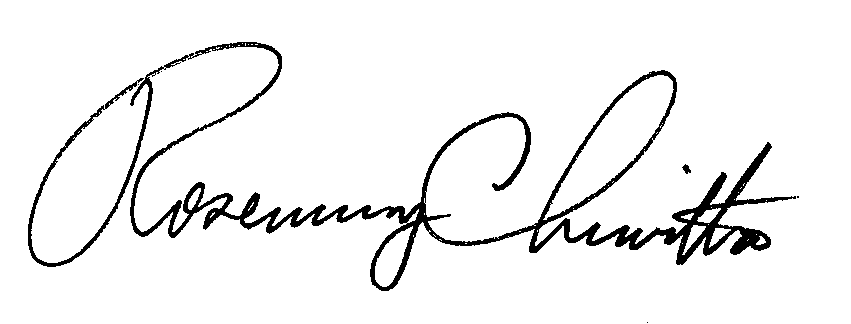 								Sincerely								Rosemary Chiavetta								Secretarycc: 	J. Elaine McDonald, FUSKathy Aunkst, Secretary’s Bureau	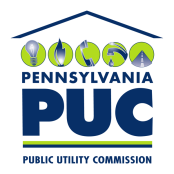  PUBLIC UTILITY COMMISSIONP.O. IN REPLY PLEASE REFER TO OUR FILE